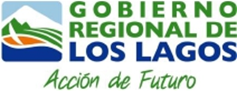 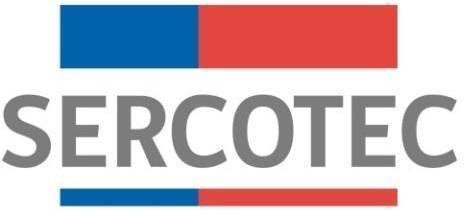 “FONDO REGIONAL DESARROLLO DE FERIAS LIBRES”FNDR 30440729-0CONVOCATORIA REGIONAL REACTIVA TU FERIAREGIÓN DE LOS LAGOS2020Descripción del Concurso¿Qué es?Es un financiamiento dirigido a las Ferias Libres de la Región de Los Lagos, el cual busca a fortalecer su asociatividad, modernización e innovación de las ferias, haciéndolas más atractivas y competitivas. Para el año 2020, Sercotec realiza una convocatoria especial para apoyar la mitigación de los efectos en la actividad económica y comercial de las ferias libres, como consecuencia de las medidas nacionales sanitarias que ha significado la Pandemia Mundial Covid 19. Es así como se han potenciado 2 de los 8 objetivos del programa, que buscan incorporar en las ferias libres canales de comercialización virtual y canales de distribución, como asimismo la reactivación mediante acciones de dinamización y promoción comercial.Fortalecer la organización y cohesión de la feria y su modelo de gestiónPotenciar habilidades dirigenciales y de liderazgos en la feriaMejorar los conocimientos y experiencia comercialMejorar las condiciones y servicios comunes de la feriaFortalecer la imagen comercial de la feria y su comunicación  Fortalecer la relación amigable con la comunidad y una mejor gestión con el entornoNuevos canales de comercialización virtual y de distribuciónReactivación económica mediante acciones de dinamización comercial.Financiamiento de Sercotec y aporte de la FeriaEl financiamiento máximo a solicitar por la feria dependerá del número de puestos (mínimo 15) para los cuales solicite financiamiento, siendo el monto máximo de subsidio por puesto de $200.000. La feria debe considerar, además que debe:-	Solicitar financiamiento para un mínimo del 51% del número total de puestos que componen la feria.-	El subsidio máximo para el proyecto será de hasta $15.000.000.- (quince millones de pesos). Aquellas ferias que soliciten financiamiento para más de 75 puestos deberán ceñirse igualmente a dicho monto máximo. La feria debe considerar un aporte en efectivo correspondiente a un 5% en relación al subsidio total solicitado a Sercotec, el cual deberá ser entregado o transferido en efectivo al Agente Operador, en la etapa de formalización. El aporte de la feria debe ser Neto, es decir, sin IVA ni ningún otro tipo de impuestos, los que serán de cargo de la organización beneficiada. No obstante, sólo podrá ser aceptado como Aporte de la feria el pago de IVA relacionado con actividades del proyecto, en el caso de las organizaciones que no hacen uso del crédito fiscal, lo que deberán acreditar por declaración jurada simple contenida en el Anexo N° 3 de estas Bases de convocatoria, libro de compraventa, formulario 29 y factura.¿A quiénes está dirigido?Ferias Libres, organizadas legalmente, esto es que cuenten con personalidad jurídica, tales como asociaciones gremiales, sindicatos de trabajadores independientes, organizaciones comunitarias funcionales u otro tipo, existentes al interior de la Feria y que cuenten con un mínimo de 15 puestos (en adelante, “Organizaciones que componen la Feria”).Requisitos para postularSercotec verificará el cumplimiento de requisitos descritos a continuación, mediante documentación presentada por la Feria Libre (en adelante, también indistintamente “Organización Postulante”) o validados por Sercotec según corresponda:La postulación debe realizarse mediante una sola organización postulante, independiente del número que conforman la Feria Libre, concurriendo, según sea el caso, al acuerdo en la postulación el número de organizaciones que compongan al menos el 51% de los puestos totales de la feria. El mínimo para que una feria pueda postular al programa FNDR será de 15 puestos, en dicho caso, se requerirá que concurran al acuerdo el 100% de ellos.En caso que la Feria se encuentre compuesta por más de una organización, deberán designar una sola organización (en adelante, Organización Representante) para actuar en representación de la Feria y postular el proyecto. Dicha designación debe constar en el documento del Anexo 4A, cuya copia digitalizada podrá adjuntarse al momento de la postulación, no obstante, el documento en original deberá entregarse antes de la formalización, en el caso de resultar ser seleccionada. Se exigirá la firma de este documento a todos los representantes legales de las “Organizaciones que componen al menos el 51% de los puestos de la Feria”.En caso que la Feria Libre tenga una sola organización debe declarar que dicha organización es la única existente al interior de la Feria y que ella actuará como representante en la postulación. Dicha designación deberá constar en documento disponible en el Anexo 4B, cuya copia digitalizada podrá adjuntarse al momento de la postulación, no obstante, el documento el original deberá entregarse antes de la formalización, en el caso de resultar seleccionada.La Organización Representante debe estar legalmente constituida y mantenerse vigente, para lo cual debe adjuntar los documentos de constitución y los antecedentes donde conste la personería de su representante, esto es, estatutos de la organización y el certificado de vigencia, emitido con una antigüedad máxima de 60 días corridos contados desde el cierre de las postulaciones.Excepcionalmente debido a la contingencia nacional por COVID-19 y previa solicitud al director/a regional vía correo electrónico la feria podrá presentar estos documentos en la formalización.La Organización Representante debe contar con RUT ante el Servicio de Impuestos Internos - S.I.I. (pudiendo tener o no inicio de actividades).La Feria Libre debe contar con un mínimo de 15 puestos y adjuntar listado de los feriantes que participarán del proyecto, el que deberá incluir al menos nombres, apellidos y RUT.Acreditar permiso de funcionamiento o postura y cumplimiento de la ordenanza, decreto municipal u otro instrumento que determina deberes y derechos del funcionamiento de las Ferias en la comuna respectiva.Excepcionalmente debido a la contingencia nacional por COVID-19 se permitirá un correo electrónico emitido por una autoridad competente de la Municipalidad certificando tal condición, dirigido a Sercotec o al representante de la feria.Si el proyecto contempla habilitación de infraestructura entre los ítems de financiamiento de la ficha de postulación, la Feria debe acreditar que alguna de las “Organizaciones que componen la Feria”, cumple al menos con una de las siguientes condiciones: propietaria, usufructuaria, comodataria, arrendataria, concesionaria y/o usuaria autorizada en los documentos respectivos. En los casos en que la organización no sea propietaria deberán presentar una Autorización Notarial conforme al formato contenido en el Anexo Nº 8, otorgada por el propietario del inmueble en donde se habilitará la infraestructura y donde funciona la Feria Postulante, o de la Autoridad correspondiente, que autorice a todos los beneficiarios del instrumento a usar y/o gozar de la infraestructura habilitada.En caso de ser propietario/a: Certificado de Dominio Vigente emitido por el Conservador de Bienes Raíces respectivo. La fecha de emisión de este certificado no podrá ser superior a 60 días corridos de antigüedad, al momento de la postulación.En caso de ser usufructuario/a: Certificado de Hipotecas y Gravámenes emitido por el Conservador de Bienes Raíces respectivo, donde conste el usufructo. La fecha de emisión de este certificado no podrá ser superior a 60 días corridos de antigüedad, al momento de la postulación.En caso de ser comodatario/a: Copia Contrato de Comodato que acredite su actual condición de comodatario.En el caso de ser concesionario/a: Decreto de concesión.En el caso de ser arrendatario/a: Copia de contrato de arrendamiento que acredite su actual condición de arrendatario.En caso de ser usuario/a autorizado/a de la propiedad: autorización notarial del propietario/a del inmueble, de acuerdo al formato indicado en Anexo N° 8, Formato Autorización Notarial.Excepcionalmente debido a la contingencia nacional por COVID-19 podrá presentar la condición del punto anterior al momento de la formalización previa autorización del/la director/a regional mediante correo electrónico. La feria postulante no haya sido beneficiaria en la convocatoria del Fondo de Desarrollo Ferias Libres FNDR en el año 2019. El proyecto postulado debe contener a lo menos 1 capacitación para los socios y dirigentes y 1 asistencia técnica destinada a construir un Plan Estratégico de Desarrollo para la Feria.i)    Presentar proyecto en tiempo y forma en la ficha de postulación (Anexo Nº 11) con todos los antecedentes requeridos y cumpliendo con las restricciones de financiamiento para los ítems que corresponda.¿Qué financia este fondo de acuerdo a cada objetivo?A continuación, se detallan los ítems de gastos financiables a través de los cuales se materializan las actividades en el marco del Fondo de Desarrollo de Ferias Libres:Los ítems de gasto que pueden ser comprendidos en el proyecto se incluyen en el anexo N° 2. Sólo se permitirá hasta un 50% del financiamiento para el Ítem capital de trabajo, lo cual de ser necesario será ajustado en la Evaluación del Comité de Evaluación Regional.Cabe señalar también que cada proyecto, obligatoriamente, deberá contener lo siguiente:•	Desarrollar a lo menos una actividad de transferencia de conocimientos (Ítem de gasto: Capacitación) destinada a los representantes de la organización o locatarios de la feria de acuerdo a alguno de los objetivos 1, 2, 3 y/o 6 señalados anteriormente. Los montos para esta actividad serán de un mínimo de $10.000 y un máximo $50.000 por puesto. Es decir, si postula una feria con 20 puestos, tendrán que realizar una capacitación, en las temáticas señaladas, entre $200.000 mínimo y $1.000.000 máximo para los feriantes o dirigentes.•	Desarrollar una actividad para la construcción participativa de una Plan Estratégico de Desarrollo para la feria (Ítem de gasto: Asistencia Técnica) de acuerdo al objetivo 1, destinada a planificar la feria en un plazo de 1 a 3 años el que deberá ser validado por la directiva y socializado entre los feriantes. Las etapas de esta asesoría están especificadas en el Anexo Nº10. Los montos para esta asesoría técnica serán de un mínimo $10.000 y un máximo $15.000 por puesto. De cualquier forma, el tope para esta asistencia será de $500.000 por feria. Es decir, si postula una feria con 15 puestos, tendrán que realizar la asistencia técnica señalada por un monto de $150.000 mínimo y $225.000 máximo para la feria. En cambio, de postular una feria con 130 puestos, el tope de esta actividad será de $500.000.-¿Que NO financia?Los siguientes Ítems no pueden ser financiados con subsidio ni con Aporte de la feria.La compra de bienes raíces, vehículos motorizados, carros de arrastre que requieran patente y permiso de circulación, valores e instrumentos financieros (ahorros a plazo, depósitos en fondos mutuos, entre otros).El pago de ninguna clase de impuestos, tales como el IVA, impuesto a la renta u otros. Con todo, sólo se podrá aceptar como Aporte Empresarial el pago de IVA relacionado con las actividades del proyecto, en el caso de las organizaciones que no hacen uso del crédito fiscal, lo que deben acreditar mediante declaración jurada simple contenida en Anexo N° 3 de las presentes Bases de Postulación, libro de compraventa, formulario 29 y factura. En caso del libro de compraventa y del formulario 29, deberá tratarse de la documentación del mes respectivo y los dos meses posteriores. Excepcionalmente, si no llevan libro de compraventa porque sólo tienen RUT ante el SII sin inicio de actividades, se deberá presentar una declaración jurada simple de acuerdo al Anexo N° 3 de Bases, donde se acredite que no se recuperará el IVA.Garantías en obligaciones financieras, prenda, endosos y/o transferencias a terceros, el pago de deudas (por ejemplo, deudas de casas comerciales), intereses o dividendos.Pago a consultores (terceros) por el desarrollo de proyectos de Ferias en etapa de postulación.Compra de carros que requieran de autorización sanitaria, tales como carros de mariscos, aves y productos cárneos.Mantención, arreglo y modificaciones de puestos de mariscos, aves y productos cárneos que no cuenten con permiso de la Autoridad Sanitaria, o de quien correspondan, al día.Remuneraciones y arriendos. No se pagarán las remuneraciones devengadas en el marco de un contrato de trabajo ni a honorarios. Tampoco se financiará el arriendo de inmuebles, estén o no relacionados con el proyecto, salvo para actividades específicas del mismo, como arriendo de hotel, equipos, y lugares para un evento puntual.El pago de consumos básicos, tales como agua, energía eléctrica, gas, teléfono, gastos comunes de la propiedad arrendada o propia, etc.No se financiará proyectos a ser implementados en una región distinta a la región del concurso al cual postuló la Feria.PostulaciónPlazos para postularEl plazo para recibir las postulaciones es el siguiente:Pasos para postularDescargar y leer las bases de Ferias Libres FNDR 2020 en la región de Los Lagos, disponibles en el portal Web de Sercotec www.sercotec.cl.Registro del representante de la organización postulante en el portal Web de Sercotec.Descargar anexos Ferias Libres FNDR 2020 disponibles en el portal Web de Sercotec.Completar la ficha de postulación disponible en el Anexo N°11, cumpliendo con las condiciones y restricciones de financiamiento descritas en estas bases y anexos de convocatoria.Enviar la ficha de postulación (Anexo N°11) con los documentos adjuntos a través del sitio web de Sercotec, cumpliendo con las condiciones y restricciones de financiamiento descritas en estas bases y anexos de convocatoria.En caso de producirse alguna falla técnica en la plataforma informática, que impida la postulación al Programa, que acepte postulaciones improcedentes y/o que provoque la pérdida de la información ingresada por los postulantes, se produzca ésta durante el proceso de postulación o una vez cerrado el mismo, Sercotec podrá arbitrar las medidas que estime pertinentes para efectos de subsanar dicha situación, siempre que no afecte el principio de igualdad de postulantes, ni signifique modificaciones a los objetivos del Programa, ni a los requisitos exigidos para su admisibilidad o formalización.Orientación para postularSercotec pondrá a disposición de los/as postulantes la información del instrumento y aclaración de bases vía presencial, telefónica y virtual, a través de los Puntos MIPE utilizados en la región, la propia dirección regional, sus oficinas provinciales y página web institucional (www.sercotec.cl).Evaluación y selección de Ferias beneficiariasLa Evaluación y selección de ferias beneficiarias contempla tres etapas:Evaluación de admisibilidad.Evaluación técnica de los proyectos que resultaron admisibles. Sercotec podrá realizar una visita a terreno en caso de requerir más antecedentes de la feria y si las condiciones sanitarias así lo permiten.Evaluación del Comité de Evaluación Regional y selección.Evaluación de AdmisibilidadUn Ejecutivo/a de Fomento, el profesional de apoyo FNDR o una Comisión de Sercotec, definida por el/la Director/a Regional respectivo (subrogante o suplente), verificará el cumplimiento de los requisitos establecidos en el punto 1.4 y el cumplimiento de las condiciones y restricciones de financiamiento a través de la documentación entregada por cada Organización Postulante.Los resultados constarán en un Acta de Admisibilidad, firmada por sus integrantes según corresponda, que contendrá el listado y observaciones de los proyectos admisibles y no admisibles.Evaluación técnica de la Feria postulanteUn Ejecutivo/a, profesional de apoyo FNDR o una Comisión de Sercotec, definida por el/la Director/a Regional respectivo, realizará la evaluación técnica de las Ferias Libres que resultaron admisibles en la etapa anterior, de acuerdo a los criterios establecidos en el Cuadro N° 1 que consta a continuación, y utilizando la Pauta de Evaluación indicada en el Anexo N° 6 de las presentes bases.Sercotec, en caso que requiera obtener mayores antecedentes de la feria postulante y si las condiciones sanitarias así lo permiten, podrá realizar una visita a terreno, levantando un acta de tal visita.Los resultados constarán en un Acta de evaluación de técnica firmada por sus integrantes según corresponda, que contendrá el listado de las ferias evaluadas, según puntaje de mayor a menor. El Director/a Regional determinará la nota de corte que definirá las ferias que pasarán la siguiente etapa.Evaluación del Comité de Evaluación Regional (CER)El Comité de Evaluación Regional, en adelante, el CER, realizará una evaluación a través de entrevista presencial o virtual (Sercotec registrará esta entrevista) a los/as representantes de los proyectos que hayan pasado la evaluación anterior, para conocer los detalles no descritos en la ficha de postulación, según Cuadro N°2 y la Pauta de Evaluación descrita en Anexo N° 7.El CER tendrá la facultad de realizar ajustes presupuestarios y/o de actividades, los cuales deben ser consensuados con las organizaciones postulantes y constar en un acta firmada por ambas partes o en otro medio de registro. La nota final obtenida por cada Feria se obtendrá mediante una ponderación entre la nota obtenida de evaluación técnica y la nota obtenida en CER, con un 50% y con un 50%, respectivamente.Atendida la respectiva disponibilidad presupuestaria, el CER confeccionará un ranking de mayor a menor puntuación y fijará una nota de corte, determinando las Ferias a beneficiar.En el caso de igualdad de nota o empate, se seleccionará como beneficiaria en función de la disponibilidad presupuestaria y el subsidio solicitado por las ferias en empate.Los resultados constarán en un Acta de evaluación CER firmada por sus integrantes según corresponda, con los proyectos seleccionados, ordenados de mayor a menor, identificando además aquellos proyectos que resulten no seleccionados y en lista de espera, en la eventualidad de que alguna Feria no pueda materializar la etapa de formalización.Aviso de resultadosLa Dirección Regional de Sercotec notificará los resultados a los representantes de las organizaciones postulantes mediante correo electrónico registrado en la ficha de postulación.  Además, a las ferias seleccionadas se les comunicará los pasos y plazos a seguir para concretar la formalización y ejecución de las etapas.FormalizaciónRequisitos para la firma del contrato con el Agente Operador de SercotecEntrega del Aporte en efectivo, el cual debe ingresar en un 100% en la cuenta del Agente Operador de Sercotec, mediante depósito o transferencia electrónica. SERCOTEC a través de su Director/a Regional, estará facultado para modificar la modalidad de recepción del Aporte Empresarial, permitiendo su ingreso en una o hasta tres cuotas si la naturaleza del proyecto lo amerita y la Feria Libre así lo solicite expresamente por correo al Director regional. La modalidad de entrega del aporte empresarial en cuotas deberá quedar establecida por contrato, siendo obligatoria la entrega de la primera cuota previo a la firma del contrato. En esta modalidad, el AOS podrá ejecutar los recursos de forma proporcional al monto de la cuota de aporte empresarial ingresado al AOS.Certificado de deudas fiscales emitido por Tesorería General de la República en el caso de Ferias que tengan inicio de actividades: la Organización Representante NO debe tener deuda tributaria liquidada morosa. Se aceptarán deudas tributarias repactadas, en este caso se deberá adjuntar el documento en que conste dicha repactación y los comprobantes de pago que acrediten que el beneficiario se encuentra al día en el pago de las mismas. Este certificado se puede obtener en oficinas de Tesorería General de la República, o a través del sitio web www.tesorería.cl.Certificado de antecedentes laborales y previsionales de la Dirección del Trabajo, Boletín Laboral y Previsional, en donde la organización acredite NO tener deudas laborales, previsionales o multas laborales o previsionales impagas a la fecha de formalización. Este requisito es exigible sólo para las organizaciones representantes que tengan inicio de actividades ante el SII.Se aceptarán, para estos efectos, los documentos emitidos a través de Internet por las instituciones correspondientes.No tener rendiciones pendientes con Sercotec, lo cual será verificado por el Servicio.Entrega de anexo N° 9 donde conste declaración jurada simple de probidad y prácticas antisindicales.Entregar el listado de socios que participarán del proyecto a ejecutar por la Feria en formato Excel. Durante la ejecución se podrá realizar cambios de los socios, lo cual debe ser informado al agente operador y éste a su vez deberá informar Sercotec.La organización beneficiaria del fondo FNDR, no podrá serlo igualmente del Programa de Modernización de Ferias Libres SERCOTEC, en su versión 2020. Debiendo en su caso optar por uno de los beneficios al formalizar. En consecuencia, suscrito uno de los contratos quedará excluido de la participación del otro Programa. Una vez verificado el cumplimiento de los requisitos indicados anteriormente por parte del Agente Operador de Sercotec, la Feria debe suscribir un contrato con el Agente, el que establece los derechos y obligaciones de las partes y el inicio de ejecución del proyecto.La suscripción del contrato debe realizarse en un plazo no superior a 15 días hábiles administrativos. Si la Feria Libre lo solicita de manera formal, antes de finalizado el plazo inicial de formalización, Sercotec a través de su Director/a Regional, estará facultado para otorgar un plazo adicional por escrito, el cual no podrá ser superior a 5 días hábiles administrativos.EjecuciónFirma de contrato entre el AOS y la feria (organización representativa de la feria); Cumpliendo con los requisitos para la firma del contrato.Para la ejecución del proyecto SERCOTEC dispondrá de un profesional de apoyo FNDR que desempeñará la labor de gestor de feria, quien se encargará de; coordinar la adecuada ejecución del proyecto dando valor agregado a los mismos e identificando actividades complementarias, asesorar a la feria en el fortalecimiento asociativo de la organización e implementar una asesoría integral de acuerdo a un plan de trabajo entregado por Sercotec. Reunión de inicio: El Ejecutivo/a de Fomento, el profesional de apoyo FNDR o quien designe el/la Director/a Regional de Sercotec realizará una reunión de inicio, que puede ser física o virtual, con la asistencia de la Ferias Beneficiarias y el AOS para revisar el proyecto adjudicado e identificar mejoras al mismo, realizar una carta Gantt para la ejecución de las actividades del proyecto e indicar los deberes y obligaciones de las partes. En el caso que se realizan mejoras al proyecto estos deberán ser validado por el representante legal de la feria, AOS y Sercotec, considerando los objetivos del instrumento, el proyecto adjudicado y las necesidades de la feria, sin afectar la naturaleza del proyecto, lo cual deberá constar en un acta firmada por todas las partes.Si producto de la definición de la reunión de inicio, se identifican necesidades de ajuste presupuestarios al proyecto adjudicado, y estas superan el 50%, el proyecto ajustado deberá ser validado por el CER.En el marco de esta ejecución, el AOS asesorará a la organización en las acciones necesarias para la implementación de las compras asociadas al proyecto: búsqueda de proveedores y cotizaciones velando por la optimización de los recursos y por la eficiencia energética de los activos y/o bienes.Ejecución de las compras e inversiones; El Agente Operador Sercotec ejecutará las acciones descritas y/o la adquisición de inversiones que se detallan en el proyecto seleccionado por el CER mediante la modalidad de Compra asistida. Bajo esta modalidad, el Agente y la Feria, deberán participar en forma conjunta en la compra. Respecto de aquellas Ferias que hacen uso del crédito fiscal, será de responsabilidad del Agente llevar el monto neto al momento de la compra y será responsabilidad de la Feria llevar el monto correspondiente al IVA, en caso que corresponda. La factura o boleta debe quedar a nombre de la Feria.La Feria Beneficiaria debe desarrollar los proyectos en un plazo de hasta 4 meses. No obstante, podrá solicitar por escrito y fundadamente, dentro del periodo inicial de vigencia, la ampliación del plazo de ejecución, lo que será evaluado para su aprobación por el/la Director/a Regional.Al término de la ejecución del proyecto la organización deberá realizar un Hito de Cierre, donde se dé una cuenta pública de las actividades y recursos ejecutados en el marco del proyecto. A esta actividad la organización debe invitar a un representante de Sercotec y del AOS.Término del ProyectoTérmino normal.El proyecto se entenderá terminado una vez que éste haya implementado la totalidad de actividades contempladas durante la ejecución, dentro del plazo estipulado.Término Anticipado.Se podrá terminar anticipadamente el contrato entre el Agente Operador Sercotec y la feria en los siguientes casos:Término anticipado del proyecto por causas no imputables al beneficiario/a:Se podrá terminar anticipadamente el contrato por causas no imputables a la Feria, por ejemplo, a causa de fuerza mayor o caso fortuito, las cuales deberán ser calificadas debidamente por el Director Regional de Sercotec.La solicitud de término anticipado por estas causales, deberá ser presentada por la Feria al Agente Operador Sercotec, por escrito, acompañada de los antecedentes que fundamentan dicha solicitud. El Agente Operador Sercotec, dentro de un plazo de cinco días hábiles, contados desde el ingreso de la solicitud, deberá remitir dichos antecedentes a la Dirección Regional de Sercotec.En el caso de ser aceptada, se autorizará el término anticipado por causas no imputables a la Feria, y el Agente Operador Sercotec deberá realizar una resciliación de contrato con el beneficiario/a, fecha desde la cual se entenderá terminado el proyecto.El Agente Operador Sercotec a cargo del proyecto deberá hacer entrega de un informe final de cierre, en un plazo no superior a 10 días hábiles, contados desde la firma de la resciliación.En caso que haya saldos no ejecutados, el Agente Operador de Sercotec restituirá a la Feria el monto del aporte empresarial que no haya sido ejecutado, en un plazo no superior a 15 días hábiles, contados desde la firma de la resciliación.Término anticipado del proyecto por hecho o acto imputable al beneficiario:Se podrá terminar anticipadamente el contrato por causas imputables a la Feria, las cuales deberán ser calificadas debidamente por la Dirección Regional de Sercotec.Constituyen incumplimiento imputable al beneficiario las siguientes situaciones, entre otras:No dar aviso al Agente Operador Sercotec, en tiempo y forma, acerca de la imposibilidad de enterar su aporte empresarial, en el caso en que éste sea entregado en más de una cuota;Disconformidad grave entre la información técnica y/o legal entregada, y la efectiva;Incumplimiento grave en la ejecución del proyecto;En caso que la Feria renuncie sin expresión de causa a la continuación del proyecto.Otras causas imputables a falta de diligencia de la Organización beneficiaria en el desempeño de sus actividades relacionadas con el Plan de Trabajo, calificadas por la Dirección Regional.La solicitud de término anticipado por estas causales, deberá ser presentada, a la Dirección Regional de Sercotec, por el Agente Operador de Sercotec por escrito, acompañada de los antecedentes que fundamentan dicha solicitud.En caso de ser aceptada, se autorizará el término anticipado por causas imputables a la feria a través de la firma de un acta por parte del Director Regional Sercotec. Se entenderá terminado el contrato desde la notificación por carta certificada al domicilio de la Feria señalado en el contrato, hecha por el Agente Operador Sercotec.En este caso, los recursos del aporte de la feria que no hayan sido ejecutados, no serán restituidos a la Feria, salvo que el total ejecutado (Cofinanciamiento Sercotec más aporte de la feria) sea inferior al monto total del aporte de la feria. En este caso, todos los montos ejecutados se entenderán de cargo del aporte de la feria.SeguimientoLa Dirección Regional de Sercotec, mediante sus ejecutivos/as de fomento y/o profesionales de apoyo, deberá realizar las acciones de supervisión, monitoreo del proceso de implementación y verificación de adquisición de ítems de financiamiento, durante el periodo de ejecución.OtrosLas Organizaciones Representantes, al momento de enviar su proyecto a la Dirección Regional, autorizan automáticamente a Sercotec para incorporar sus datos (nombre de organización Rut y comuna) a una base de datos para una posible articulación o gestiones de apoyo al proyecto, ya sea a través de organismos públicos o privados.Las Ferias Beneficiarias, a través de la Organización Representante, autorizan desde ya a Sercotec para la difusión de su proyecto mediante medios de comunicación.Frente a cualquier información entregada o situación que falte a la verdad, se le dará término inmediato al contrato suscrito. Asimismo, en cualquier circunstancia que implique un conflicto de interés, y que, en general, afecte el principio de probidad, según determine Sercotec.No podrán acceder o participar las personas que se encuentren en situaciones que impliquen conflicto de interés, incluso potencial, y que, en general, afecte el principio de probidad, según determine el Servicio de Cooperación Técnica, en cualquier etapa de programa, aún con posterioridad a su selección y/o formalización.Se recuerda que Sercotec NO TIENE compromisos con terceras personas o empresas para que cobren a los/as postulantes por elaborar y/o presentar su proyecto, por tanto, la elaboración y postulación del proyecto es de exclusiva responsabilidad de la Organización que postula.La participación en esta convocatoria implica claramente el conocimiento y aceptación de las características del Programa y las condiciones para postular a este fondo.Sercotec podrá interpretar o modificar las presentes bases, pero siempre que no se altere lo sustantivo de éstas, ni se afecte el principio de igualdad de las Organizaciones Postulantes. Dichas alteraciones, en caso de ocurrir, serán oportunamente informadas.ObjetivosDescripción Ejemplos  comunes ítems financiables1. Fortalecer la organización y cohesión de la feria y su modelo de gestión.Actividades orientadas a generar y/o desarrollar habilidades y competencias de comunicación, trabajo en equipo, métodos para la generación de comisiones de trabajo, resolución conflictos u otras para mejorar la asociatividad de la feria y emprender iniciativas en conjunto (habilidades blandas).Desarrollo de modelos para compras y venta asociativas, desarrollo de ruedas de negocios.- Asistencia técnica y asesoría (Plan Estratégico de Desarrollo)- Capacitación2. Potenciar habilidades dirigenciales y de liderazgos en la feriaActividades orientadas a generar capacidad en los dirigentes de la feria para una mejor dirección, coordinación y gestión de la feria.Tales como:  talleres de: coaching, motivacionales,  de manejo de conflictos y/o situaciones de crisis, de trabajo en equipo, talleres de oratoria, cursos y/o talleres de formulación y gestión de proyectos.- Asistencia técnica y asesoría (talleres de coaching ajustado a las necesidades de ferias libres)- Capacitación3. Mejorar los conocimientos y experiencia comercial. Actividades orientadas a certificar y potenciar herramientas para la mejor gestión del negocio, considerando la dimensión puesto y la feria.Entre este manejo de abastecimiento, estimación y gestión de mermas. - Asistencia técnica y asesoría (talleres de coaching ajustado a las necesidades de ferias libres)- Capacitación4. Mejorar las condiciones y servicios comunes de la feria y la organizaciónActividades orientadas a mejorar la infraestructura, equipamiento y/o servicios de la feria y los puestos, necesarios para entregar un servicio más moderno, seguro y confortable para clientes y/o feriantes tales como: habilitación de baños, techumbre, habilitación comedores, mejoramiento y habilitación salones de evento o sedes, seguridad, gestión y manejo de estacionamiento, climatización, habilitación y gestión de energía, mejoramiento de carros de isotérmicos, habilitación de internet. -Activos fijos y equipamiento para los puestos y feria-Habilitación o mejoramiento de infraestructura-Activos intangibles- Capital de trabajo: Insumos de sanitizaciónMaterias primas y mercaderías5. Fortalecer la imagen comercial de la feria y su comunicación. Actividades orientadas a difundir y promover la feria, su identidad y el aporte que son para el patrimonio nacional. Tales como: desarrollo de marca y logo; producción y distribución de un libro de la historia de las ferias; diseño, producción y distribución de material de difusión y promoción, señaléticas, tótems u otros con material informativo de la feria; gestión para la aparición en radios y medios de comunicación. -Promoción, publicidad y difusión-Marketing - Asistencia técnica y asesoría (talleres de coaching)6. Fortalecer la relación amigable con la comunidad y una mejor gestión con el entornoActividades relacionadas a generar alianzas estratégicas, a mejorar el entorno y a mitigar las externalidades generadas por la postura de la feria mediante acciones sustentables, tales como plan de reducción y reutilización de residuos sólidos, plan de empaques sostenibles, plan de reciclaje/compostaje, actividades colaborativas, mantención y ornamentación, celebraciones temáticas, degustaciones.- Asistencia técnica y asesoría (talleres de coaching)- Capacitación-Activos fijos y equipamiento para los puestos y feria-Habilitación o mejoramiento de infraestructura.7. Nuevos canales de comercialización virtual y de distribuciónGenerar canales de comercialización virtuales o remotos a través de redes sociales, sitio web, teléfono.Implementación de canales de distribución o reparto existentes, por ejemplo cornershop, pedidos ya,  rappi, entre otros o implementación de un modelo propio de reparto.Implementación de medios de pago disponibles.Alfabetización digital y/o capacitación tecnológica e inserción en medios de pago.Capital de trabajo asociativo:remuneraciones de persona para la comercialización y/o el despacho.arriendos de espacios destinados a logística de comercialización y/o despacho. Suscripciones y arriendos.insumos directamente relacionados a los canales de comercialización y/o distribución.8. Reactivación económica mediante acciones de dinamización comercialActividades tendientes a motivar e intencionar la compra en ferias libres y de captura de nuevos clientes Tales como: eventos o actividades de dinamización comercial, promociones.Publicidad y difusión en distintos medios de comunicación digital.-Promoción, publicidad-Marketing digital-Asistencia técnica y asesoría.PostulaciónDíaFechaHorario  recepciónInicioviernes29 de mayo 202009:00 horasCierrejueves18 de junio 202018:00 horasCUADRO N° 1: CRITERIOS EVALUACIÓN TÉCNICACUADRO N° 1: CRITERIOS EVALUACIÓN TÉCNICACriteriosPonderación1. Coherencia técnica en la ficha de postulación.(40%)2. Las necesidades y actividades del proyecto son acordes con los objetivos del Programa.(15%)3. Porcentaje de financiamiento Sercotec, destinado a iniciativas de inversión asociativa.(20%)4. El proyecto considera iniciativas relativas a nuevos canales de comercialización virtual y/o de distribución y/o acciones de dinamización comercial para la reactivación económica(20%)5. La Feria destina Aporte Empresarial superior al mínimo exigido.(5%)TOTAL100%CUADRO N° 2: CRITERIOS EVALUACIÓN CERCUADRO N° 2: CRITERIOS EVALUACIÓN CERCriteriosPonderaciónCoherencia entre las actividades indicadas en la ficha de postulación y la presentación del proyecto por la feria.30%Pertinencia y apropiación del proyecto por la feria40%Resultados del proyecto para el desarrollo económico local y/o en la reactivación económica 30%Total100%